4. Bronchologické dni23. – 24. 5. 2024NÚTPCHaHCH Vyšné HágyREGISTRÁCIA: Bronchologické dni - Registrácia | World MedNetPROGRAMOM VÁS BUDÚ SPREVÁDZAŤ:Peter Kukoľ, Jana Nahálková,Róbert Slivka, Ivan SolovičNárodný ústav tuberkulózy, pľúcnych chorôba hrudníkovej chirurgie Vyšné Hágy(Slovensko)Pavla Randáčková, Veronika Pechková,Zuzana Šestáková, Jiří VotrubaI. klinika tuberkulózy a respiračních nemocíVFN a 1. LF UK v Prahe(Česká republika)Dmitry RakitaPneumologická klinika 2. LF UK a FN Motol(Česká republika)Milan SovaKlinika plicních nemocí a tuberkulózy,Fakultní nemocnice Brno (Česká republika)Aleš RozmanInterventional Pulmonology Department,University Clinc Golnik (Slovenia)Odborná garancia programu:Slovenská pneumologická a ftizeologická spoločnosť         Za podpory NÚTPCHaHCH Vyšné HágyPREDBEŽNÝ PROGRAM LEKÁRSKA A SESTERSKÁ SEKCIATEMATICKÉ OKRUHY:- bronchológia všeobecne- intervenčná bronchológia (stenty, kryoterapia, elektrokauterizácia + AP koagulácia, laser)- EBUS- radiálny EBUS- navigačné metódy v bronchológii- biopsie patológií hrudníka pod CT a USG kontrolou- pleurálne patologické procesy 2323. 5. 2024 LEKÁRSKA SEKCIA, KINOSÁLA9.00 		REGISTRÁCIA A OBČERSTVENIE10.00 – 12.00 	PREDNÁŠKY BLOK I12.00 – 13.00 	OBED13.00 – 16.00 	PREDNÁŠKY BLOK II A WORKSHOPY:EBUS(Zuzana Šestáková),RADIÁLNY EBUS(Jiří Votruba, Dmitry Rakita),NAVIGAČNÉ METÓDY(Jiří Votruba, Dmitry Rakita)23. 5. SESTERSKÁ SEKCIA, SEMINÁRNA MIESTNOSŤ9.00 		REGISTRÁCIA A OBČERSTVENIE10.00 – 12.00 	PREDNÁŠKY BLOK I12.00 – 13.00 	OBED13.00 – 16.00 	PREDNÁŠKY BLOK II A WORKSHOPY:EBUS(Zuzana Šestáková),RADIÁLNY EBUS(Jiří Votruba, Dmitry Rakita),NAVIGAČNÉ METÓDY(Jiří Votruba, Dmitry Rakita)24. 5. 2024 LEKÁRSKA SEKCIA, KINOSÁLA8.30 – 10.30 	PREDNÁŠKY BLOK III10.30 – 10.50 	PRESTÁVKA10.50 – 12.30 	PREDNÁŠKY BLOK IV A WORKSHOPPLEURÁLNE KATÉTRE(Jiří Votruba, Milan Sova, Zuzana Šestáková)12.30 – 13.30 	OBED A ZÁVER PROGRAMUŽiadame aktívnych účastníkov, aby názvy prednášok zaslali do 5. 4. 2024 na email: peter.kukol@vhagy.skPrezenčná účasť bude zaradená do kontinuálneho medicínskeho a sústavného vzdelávania zdravotníckych pracovníkov. Zdravotníckym pracovníkom (lekárom) budú kredity za pasívnu účasť pripísané na ich kontá v EKS CME do 14 dní od konania workshopu a sestrám budú certifikáty za pasívnu účasť vydané po ukončení workshopu.Organizačné zabezpečenie: 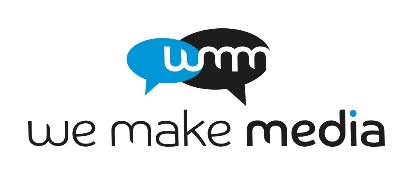 We Make Media Slovakia s.r.o., BC LUXE Bárdošova 2/A, BratislavaE-mail: v.lazarova@wemakemedia.sk/mobil: +421 948 462 929